KEBIJAKAN PEMERINTAH RI DALAM PENANGANAN TENAGA KERJA ASING ILEGAL (STUDI KASUS: PENYALAHGUNAAN IZIN TINGGAL DI KABUPATEN BINTAN)THE INDONESIAN GOVERNMENT’S POLICY IN HANDLING ILLEGAL FOREIGN WORKERS(CASE STUDY: THE ABUSE OF RESIDENTIAL PERMIT IN BINTAN REGENCY)SKRIPSIDiajukan untuk Memenuhi Salah Satu Syarat Dalam menempuh Ujian Sarjana Program Strata-1 (S1) Pada Jurusan Hubungan InternasionalOleh:Murdiana Oktavia PutriNPM : 142030051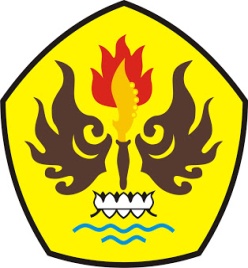 FAKULTAS ILMU SOSIAL DAN ILMU POLITIKUNIVERSITAS PASUNDANBANDUNG2018